Протокол № 270заседания ПравленияСаморегулируемой организации аудиторовАССОЦИАЦИЯ «СОДРУЖЕСТВО» (СРО ААС)г. Москва 			                             			               21 декабря 2016 годаГолосовали:Члены Правления СРО ААС:Ананьев И.В., Бородина Н.В., Веренков А.И., Голенко В.С., Горячева О.В., Гузов Ю.Н., Жуков С.П., Задубровская А.В., Ищук С.П., Кобозева Н.В., Константинова И.Г., Кромин А.Ю., Кузнецов А.П., Малофеева Н.А., Мелентьева В.И., Михайлович Т.Н., Мухарева Е.В., Носова О.А., Рукин В.В., Рыбенко Г.А., Селезнев А.В., Симакова М.Ю., Старовойтова Е.В., Степанова С.И., Сюткина М.Г., Филипьев Д.Ю., Чая В.Т., Чепик Н.А., Черкасова Н.В., Шеремет А.Д., Щепотьев А.В.Итого в голосовании на заседании Правления СРО ААС приняло участие 31 из 50 человек, что составляет 62% голосов, кворум для принятия решений имеется.Форма заседания Правления СРО ААС – заочная.Документы, содержащие сведения о голосовании членов Правления СРО ААС, принимались до 21 декабря 2016 года.ПОВЕСТКА ДНЯ:О приеме в члены СРО ААС.Решили: утвердить повестку дня заседания Правления СРО ААС.Решение принято единогласноПо первому вопросуО приеме в члены СРО ААСРешили:1.1. Принять в члены СРО ААС 22 аудиторов;1.2. Принять в члены СРО ААС 1 аудиторскую организацию.Решение принято единогласноПодсчет голосов проводился секретарем заседания Правления СРО ААС Носовой О.А.Подписи:Председатель Правления СРО ААС ______________________ А.Д. ШереметСекретарь Правления СРО ААС      ______________________ О.А. Носова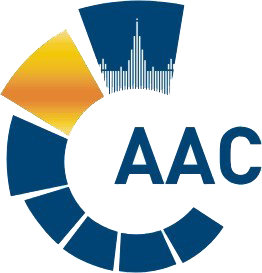 САМОРЕГУЛИРУЕМАЯ ОРГАНИЗАЦИЯ АУДИТОРОВАССОЦИАЦИЯ «СОДРУЖЕСТВО» 
член Международной Федерации Бухгалтеров (IFAC)(ОГРН 1097799010870, ИНН 7729440813, КПП 772901001) 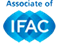 119192, г. Москва, Мичуринский проспект, дом 21, корпус 4. т: +7 (495) 734-22-22, ф: +7 (495) 734-04-22, www.auditor-sro.org, info@auditor-sro.org 